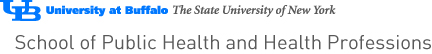 Buffalo State equivalents to our course requirements:Students should check all of the above articulations at taurus.buffalo.edu. UB CoursePUB 101PUB 102PUB 210PUB 310PUB 315PUB 320PUB 325PUB 330PGY 300CHE 101PSC 101PSY 101SOC 101STA 119Equivalent Buffalo State CourseNo equivalent No equivlanet No equivalentNo equivalent No equivalent No equivlanet No equivalent No equivalent BIO 311 and BIIO 312 CHE 101 or CHE 111PSC 102PSY 101SOC 100MAT 311